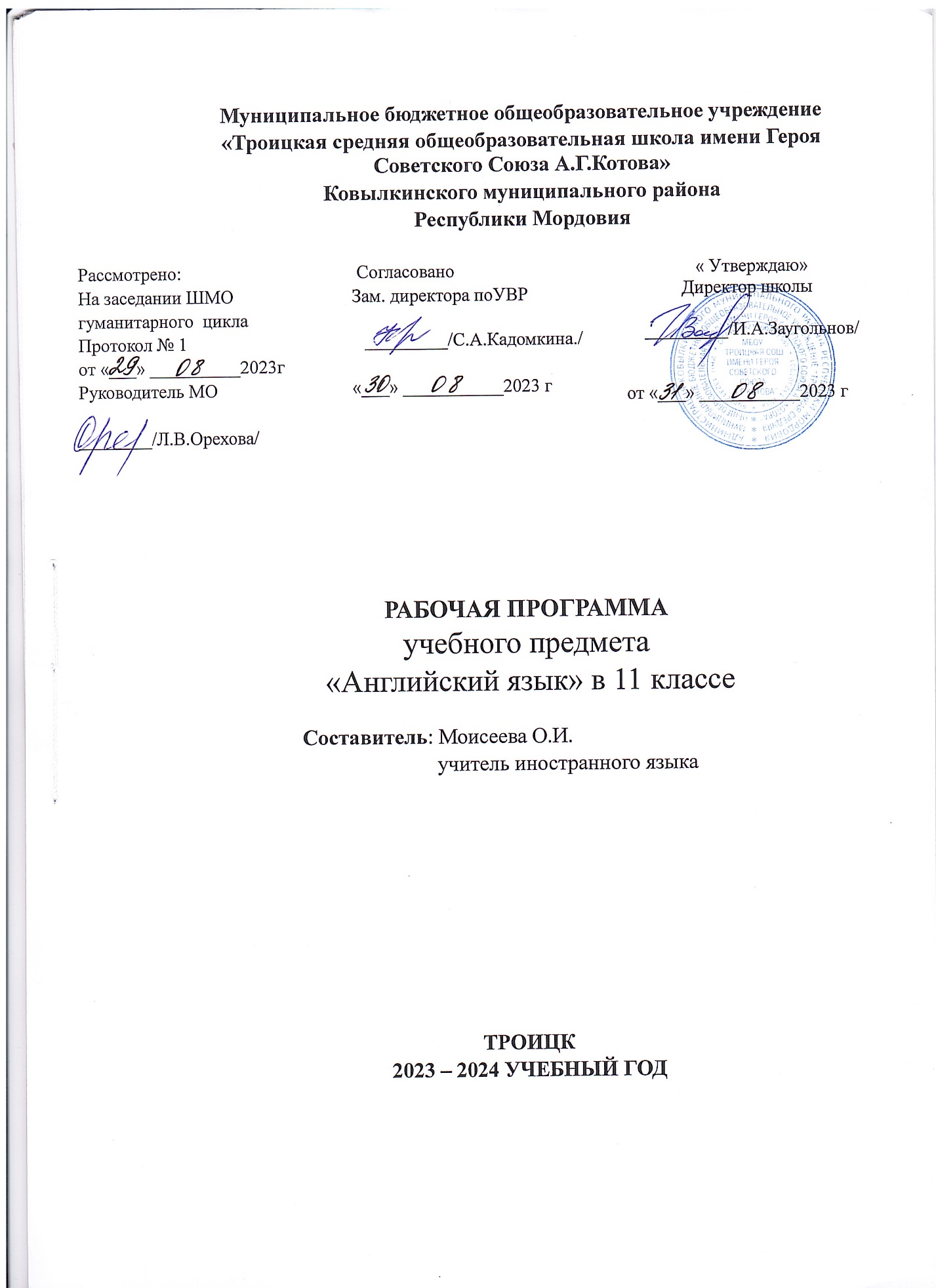 Пояснительная запискаРабочая программа по английскому языку составлена на основе федерального государственного образовательного стандарта основного общего образования и авторской программы О.В.Афанасьева, И.В.Михеева, К.М.Баранова по английскому языку к УМК «Английский язык: «Rainbow English» для учащихся 10-11 классов общеобразовательных учреждений  (Москва: Дрофа, 2021). Рабочая программа ориентирована на использование учебно-методического комплекта О.В.Афанасьева, И.В.Михеева, К.М.Баранова по английскому языку к УМК О.В.Афанасьева, И.В.Михеева, К.М.Баранова. «Английский язык: «Rainbow English» для учащихся 11 классов общеобразовательных учреждений  (Москва: Дрофа, 2021). Рабочая программа рассчитана на 105 часов школьного учебного плана при нагрузке 3 часа в неделю	Программа реализует следующие основные функции:Информационно-методическую. Позволяет всем участникам учебно-воспитательного процесса получить представление о целях, содержании, общей стратегии образования, воспитания и развития школьников средствами учебного предмета, о специфике каждого этапа обучения;Организационно-планирующая функция предусматривает выделение этапов обучения, определение количественных и качественных характеристик учебного материала и уровня подготовки учащихся по иностранному языку на каждом этапе;Контролирующая функция заключается в том, что программа, определяющая требования к содержанию речи, коммуникативным умениям, к отбору языкового материала и к уровню обученности школьников на каждом этапе обучения, может служить основой для сравнения полученных в ходе контроля результатов.Цели и задачи Развитие иноязычной коммуникативной компетенции в совокупности ее составляющих – речевой, языковой, социокультурной, компенсаторной, учебно-познавательной.Речевая компетенция – развитие коммуникативных умений в четырех основных видах речевой деятельности (говорении, аудировании, чтении, письме);Языковая компетенция – овладение новыми языковыми средствами (фонетическими, орфографическими, лексическими, грамматическими) в соответствии с темами, сферами и ситуациями общения, отобранными для основной школы; освоение знаний о языковых явлениях изучаемого языка, разных способах выражения мысли в родном и изучаемом языке;Социокультурная компетенция – приобщение учащихся к культуре, традициям и реалиям стран/страны изучаемого иностранного языка в рамках тем, сфер и ситуаций общения, отвечающих опыту, интересам, психологическим особенностям учащихся основной школы на разных ее этапах; формирования умения представлять свою страну, ее культуру в условиях иноязычного межкультурного общения;Компенсаторная компетенция – развитие умений выходить из положения в условиях дефицита языковых средств при получении и передаче информации;Учебно-познавательная компетенция – дальнейшее развитие общих и специальных учебных умений; ознакомление с доступными учащимся способами и приемами самостоятельного изучения языков и культур, в том числе с использованием новых информационных технологий; развитие и воспитание у школьников понимания важности изучения иностранного языка в современном мире и потребности пользоваться им как средством общения, познания, самореализации и социальной адаптации; воспитание качеств гражданина, патриота; развитие национального самосознания, стремления к взаимопониманию между людьми разных сообществ, толерантного отношения к проявлениям иной культуры.Раздел I. Планируемые результаты освоения учебной программы. Знать/понимать:• основные значения изученных лексических единиц (слов, словосочетаний); основные способы словообразования (аффиксация, словосложение, конверсия);• особенности структуры простых и сложных предложений английского языка; интонацию различных коммуникативных типов предложения;• признаки изученных грамматических явлений (видовременных форм глаголов и их эквивалентов, артиклей, существительных, степеней сравнения прилагательных и наречий, местоимений, числительных, предлогов);• основные нормы речевого этикета (реплики-клише, наиболее распространенная оценочная лексика), принятые в стране изучаемогоязыка;• роль владения иностранным языком в современном мире;• особенности образа жизни, быта, культуры стран изучаемого языка (всемирно известныедостопримечательности, выдающиеся люди и их вклад в мировую культуру), сходства и различия в традициях своей страны и стран изучаемого языка.Помимо этого учащиеся должны уметь:в области говорения• начинать, вести/поддерживать и заканчивать беседу в стандартных ситуациях общения,соблюдая нормы речевого этикета, при необходимости переспрашивая, уточняя;• расспрашивать собеседника и отвечать на его вопросы, высказывая свое мнение, просьбуотвечать на предложения собеседника согласием, отказом, опираясь на изученную тематику и усвоенный лексико-грамматический материал;• рассказывать о себе, своей семье, друзьях, своих интересах и планах на будущее, сообщать краткие сведения о своем городе/селе, своей стране и стране/странах изучаемого языка;• делать краткие сообщения, описывать события, явления (в рамках изученных тем), передавать основное содержание, основную мысль прочитанного или услышанного, выражать свое отношение к прочитанному/услышанному, давать краткую характеристику персонажей;• использовать перифраз, синонимические средства в процессе устного общения;в области аудирования• понимать основное содержание коротких, несложных аутентичных прагматических тестов (прогноз погоды, программы теле, радиопередач, объявления на вокзале/в аэропорту) и выделять значимую информацию;• понимать основное содержание несложных аутентичных текстов, относящихся к разнымкоммуникативным типам речи (сообщение/рассказ); уметь определять тему текста, выделять главные факты, опуская второстепенные;• использовать переспрос, просьбу повторить;в области чтения• ориентироваться в иноязычном тексте; прогнозировать его содержание по заголовку;• читать аутентичные тексты разных жанров с пониманием основного содержания (определять тему, основную мысль; выделять главные факты, опуская второстепенные,  устанавливать логическую последовательность основных фактов текста);• читать несложные аутентичные тексты разных стилей с полным и точным пониманием,используя различные приемы смысловой переработки текста (языковую догадку, анализ, выборочный перевод), оценивать полученную информацию, выражать сомнение;• читать текст с выборочным пониманием нужной или интересующей информации;в области письма и письменной речи• заполнять анкеты и формуляры;• писать поздравления, личные письма с опорой на образец; расспрашивать адресата о егожизни и делах, сообщать то же о себе, выражать благодарность, просьбу, употребляя формулы речевого этикета, принятые в странах изучаемого языка.Учащиеся должны быть в состоянии использовать приобретенные знания и умения в практической деятельности и повседневной жизни для:• социальной адаптации; достижения взаимопонимания в процессе устного и письменного общения с носителями иностранного языка, установления в доступных пределах межличностных и межкультурных контактов;• создания целостной картины полиязычного, поликультурного мира, осознания места и роли родного языка и изучаемого иностранного языка в этом мире;• приобщения к ценностям мировой культуры через иноязычные источники информации (в том числе мультимедийные), через участие в школьных обменах, туристических поездках, молодежных форумах;• ознакомления представителей других стран с культурой своего народа; осознания себягражданином своей страны и мира.Раздел II.                   Содержание программы.
Раздел 1. Шаги к вашей карьере» – 27часовВыбор профессии. Поступление в университет.Структуры «to have something done» , слова «neither, either»,СловообразованиеФразовый глагол «to call»Раздел 2. «Шаги к пониманию культуры» – 21 часЦенности и убеждения. Литература. Музыка. Театр. Искусство.Артикли. Множественное число.Пассивный залогФразовый глагол «to speak»Английские идиомы.Раздел 3. «Шаги к эффективному общению» - 30 часовТехнический прогресс – «за и против»«Средства массовой информации»Английские наречия. Степени сравнения наречий.Фразовый глагол «pick».Синонимы «scientist- scholar, to sink - to drown, thing- stuff, to rent-to hire»Раздел 4. «Шаги к будущему» – 21 часПроблемы глобализации. Земля и ее население. Язык будущего.Инфинитив и герундий.Сослагательное наклонение I, II типов.Синонимы: «to get – ti gain, to offer – to suggest, salary-fee-fares-pay»Учебно-тематический планКалендарно-тематическое планирование№№Тематический блокКоличество часов11Шаги к твоей карьере2722Шаги к пониманию культуры2133Шаги к эффективной коммуникации3044Шаги в будущее27Всего:Всего:Всего:105 часовВ т.ч. практическая частьВ т.ч. практическая частьВ т.ч. практическая частьВ т.ч. практическая часть1Контроль навыков аудированияКонтроль навыков аудирования42Контроль навыков чтенияКонтроль навыков чтения43Контроль навыков письменной речиКонтроль навыков письменной речи44Контроль навыков устной речиКонтроль навыков устной речи4Всего : 16Всего : 16Всего : 16Всего : 16№ п/пТема урокаДата проведенияДата проведения№ п/пТема урокаПланФактI четверть – 27 чUnit 1.Steps to your career. Шаги к твоей карьере.I четверть – 27 чUnit 1.Steps to your career. Шаги к твоей карьере.I четверть – 27 чUnit 1.Steps to your career. Шаги к твоей карьере.I четверть – 27 чUnit 1.Steps to your career. Шаги к твоей карьере.I четверть – 27 чUnit 1.Steps to your career. Шаги к твоей карьере.I четверть – 27 чUnit 1.Steps to your career. Шаги к твоей карьере.1Введение и первичная отработка ЛЕ по теме «Будущие профессии».КомбинированныйКомбинированный2Правила употребление конструкции «я хотела бы» в различных видах предложений.КомбинированныйКомбинированный3Аудирование по теме «Что я собираюсь делать после школы» с извлечением необходимой информации.КомбинированныйКомбинированный4Правила образования различных профессий с помощью суффиксов -er ,-ist, -ess, -or.КомбинированныйКомбинированный5Изучающее чтение по теме «Выбор профессии» с выбором необходимой информации.КомбинированныйКомбинированный6Правила употребления существительных «работа,  профессия, занятие , карьера» в речи и на письме.КомбинированныйКомбинированный7Составление диалога - расспроса по теме «Будущая карьера» с опорой на ключевые слова.8Ознакомительное чтение по теме «Выбор профессии».КомбинированныйКомбинированный9Правила употребления слов «neither, either» в речи и на письме.КомбинированныйКомбинированный10Активизация ЛЕ по теме «Выбор карьеры».КомбинированныйКомбинированный11Правила использования союзов « if whether» в английских предложениях.КомбинированныйКомбинированный12Ознакомительное чтение по теме «Государственное образование в Соединённом королевстве».КомбинированныйКомбинированный13Обучение монологической речи по теме «Главные университеты в Англии» без опоры.КомбинированныйКомбинированный14Краткое сообщение по теме «Образование и работа» с опорой на план.КомбинированныйКомбинированный15Неопределённые местоимения «никто, ни один»: правила употребления в речи и на письме.КомбинированныйКомбинированный16Описание иллюстраций по теме «Образование в Англии» с опорой на текст.КомбинированныйКомбинированный17Активизация ЛЕ по теме «Изучение иностранных языков».КомбинированныйКомбинированный18Введение и первичная отработка ЛЕ по  теме «Шаги к вашей карьере».КомбинированныйКомбинированный19Фразовый глагол «сall» и его основные значения.КомбинированныйКомбинированный20Монологические высказывания по теме «Мой собственный путь» с опорой на текст.урок рефлексииурок рефлексии21Слова-связки в английском языке: правила употребления в речи и на письме. урок рефлексииурок рефлексии22Составление диалога-расспроса по теме «Выбор будущей профессии».урок рефлексииурок рефлексии23Написание письма личного характера по теме «Моё образование».урок рефлексииурок рефлексии24Систематизация и обобщение ЛЕ по теме «Шаги к вашей карьере».урок рефлексииурок рефлексии25Проект «Шаги к твоей карьере».Проектная деятельностьПроектная деятельность26Проект «Шаги к твоей карьере».Проектная деятельностьПроектная деятельность27Обобщение знаний по теме: «Шаги к твоей карьере». Выполнение заданий формата ЕГЭ.урок рефлексииурок рефлексииII четверть – 21 ч.Unit 2.Steps to understanding future. Шаги к пониманию культуры.II четверть – 21 ч.Unit 2.Steps to understanding future. Шаги к пониманию культуры.II четверть – 21 ч.Unit 2.Steps to understanding future. Шаги к пониманию культуры.II четверть – 21 ч.Unit 2.Steps to understanding future. Шаги к пониманию культуры.II четверть – 21 ч.Unit 2.Steps to understanding future. Шаги к пониманию культуры.1Что такое «культура». Развитие навыков аудирования. Введение новой лексики.Что такое «культура». Развитие навыков аудирования. Введение новой лексики.урок открытия нового знания2Практика чтения по теме: «Что такое «культура». Формы множественного числа существительных (заимствования из греческого языка и латыни)Практика чтения по теме: «Что такое «культура». Формы множественного числа существительных (заимствования из греческого языка и латыни)урок открытия нового знания3Традиции. Аудирование «Английские и американские традиции». Введение новой лексики.Традиции. Аудирование «Английские и американские традиции». Введение новой лексики.урок открытия нового знания4Притяжательный падеж существительных. Множественное число составных существительных. Практика чтения «Американские праздники».Притяжательный падеж существительных. Множественное число составных существительных. Практика чтения «Американские праздники».урок открытия нового знания5Ценности. Аудирование «Американские фестивали».Ценности. Аудирование «Американские фестивали».урок открытия нового знания6Разные значения существительного при обозначении исчисляемых и неисчисляемых объектов. Практика чтения по теме: «Человеческие ценности».Разные значения существительного при обозначении исчисляемых и неисчисляемых объектов. Практика чтения по теме: «Человеческие ценности».урок открытия нового знания7Убеждения. Развитие навыков аудирования.Убеждения. Развитие навыков аудирования.урок открытия нового знания8Исчисляемые существительные, используемые в качестве неисчисляемых. Чтение текста «Убеждения людей».Исчисляемые существительные, используемые в качестве неисчисляемых. Чтение текста «Убеждения людей».урок открытия нового знания9Известные имена в английской литературе. Аудирование «Интервью с английским литературным критиком». Введение новой лексики.Известные имена в английской литературе. Аудирование «Интервью с английским литературным критиком». Введение новой лексики.урок открытия нового знания10Фразовый глагол «to speak». Собирательные существительные. Развитие навыков чтения.Фразовый глагол «to speak». Собирательные существительные. Развитие навыков чтения.урок открытия нового знания11Изобразительное искусство. Аудирование «Рассказ о рыцарях короля Артура». Введение новой лексики.Изобразительное искусство. Аудирование «Рассказ о рыцарях короля Артура». Введение новой лексики.урок открытия нового знания12Идиомы со словами, обозначающими цвет. Практика чтения по теме: «Изобразительное искусство».Идиомы со словами, обозначающими цвет. Практика чтения по теме: «Изобразительное искусство».урок открытия нового знания13Музеи. Аудирование «Галерея Тейт». Введение новой лексики.Музеи. Аудирование «Галерея Тейт». Введение новой лексики.урок открытия нового знания14Объявления на английском языке. Артикли с именами собственными. Практика чтения по теме: «Величайшие галереи мира».Объявления на английском языке. Артикли с именами собственными. Практика чтения по теме: «Величайшие галереи мира».урок открытия нового знания15Музыка. Контроль аудирования по теме: «Русские композиторы».Музыка. Контроль аудирования по теме: «Русские композиторы».урок рефлексии16Контроль чтения по теме: «Роль музыки».Контроль чтения по теме: «Роль музыки».урок рефлексии17Повторение материала по теме: «Шаги к пониманию культуры».Повторение материала по теме: «Шаги к пониманию культуры».урок рефлексии18Контрольная работа№2Контрольная работа№2урок рефлексии19Контроль говорения по теме: «Шаги к пониманию культуры».Контроль говорения по теме: «Шаги к пониманию культуры».урок рефлексии20Проект «Шаги к пониманию культуры»Проект «Шаги к пониманию культуры»Проектная деятельность21Обобщение знаний по теме «Шаги к пониманию культуры». Выполнение заданий формата ЕГЭ.Обобщение знаний по теме «Шаги к пониманию культуры». Выполнение заданий формата ЕГЭ.урок рефлексииIII четверть – 30 ч.Unit 3. Steps to effective communication. Шаги к эффективной коммуникации.III четверть – 30 ч.Unit 3. Steps to effective communication. Шаги к эффективной коммуникации.III четверть – 30 ч.Unit 3. Steps to effective communication. Шаги к эффективной коммуникации.III четверть – 30 ч.Unit 3. Steps to effective communication. Шаги к эффективной коммуникации.III четверть – 30 ч.Unit 3. Steps to effective communication. Шаги к эффективной коммуникации.1Изобретения, которые потрясли мир. Введение новой лексикиИзобретения, которые потрясли мир. Введение новой лексикиКомбинированный2Образование наречий. Степени сравнения наречийОбразование наречий. Степени сравнения наречийКомбинированный3Аудирование «Биография А. Эйнштейна». Слова-синонимы thing и stuff.Аудирование «Биография А. Эйнштейна». Слова-синонимы thing и stuff.Комбинированный4Плюсы и минусы технологического прогресса. Введение новой лексики. Аудирования «Планеты солнечной системы».Плюсы и минусы технологического прогресса. Введение новой лексики. Аудирования «Планеты солнечной системы».Комбинированный5Степени сравнения наречий, образованных от разных основ. Развитие навыков чтения.Степени сравнения наречий, образованных от разных основ. Развитие навыков чтения.Комбинированный6Новая технологическая революция. Введение новой лексики. Аудирование «Интервью с Майком Гибсоном»Новая технологическая революция. Введение новой лексики. Аудирование «Интервью с Майком Гибсоном»Комбинированный7Практика чтения по теме: «Речь Стива Джобса»Практика чтения по теме: «Речь Стива Джобса»Комбинированный8Особые случаи употребления наречийОсобые случаи употребления наречийКомбинированный9Русские лауреаты нобелевской премии. Введение новой лексики. Аудирование «Нобелевская премия»Русские лауреаты нобелевской премии. Введение новой лексики. Аудирование «Нобелевская премия»Комбинированный10Слова-синонимы to rent – to hire – to employ; scientist – scholar; to sink – to drown. Наречие «badly».Слова-синонимы to rent – to hire – to employ; scientist – scholar; to sink – to drown. Наречие «badly».Комбинированный11Научное и технологическое сотрудничество. Введение новой лексики. Аудирование «Изобретения»Научное и технологическое сотрудничество. Введение новой лексики. Аудирование «Изобретения»Комбинированный12Практика чтения по теме: «Великие повторные открытия»Практика чтения по теме: «Великие повторные открытия»Комбинированный13Фразовый глагол «to pick». ЧислительныеФразовый глагол «to pick». ЧислительныеКомбинированный14Можно ли остановить развитие новых технологий? Аудирование «Фильм «Титаник». СинонимияМожно ли остановить развитие новых технологий? Аудирование «Фильм «Титаник». СинонимияКомбинированный15Развитие навыков чтения по теме: «Амиши». Числительные (телефонные номера, даты)Развитие навыков чтения по теме: «Амиши». Числительные (телефонные номера, даты)Комбинированный16СМИ. Развитие навыков аудирования по теме: «Всемирно известные ученые».СМИ. Развитие навыков аудирования по теме: «Всемирно известные ученые».Комбинированный17Практика чтения по теме: «СМИ сегодня».Практика чтения по теме: «СМИ сегодня».Комбинированный18Как вежливо прервать разговор. Практика диалогической речи.Как вежливо прервать разговор. Практика диалогической речи.Комбинированный19Практика аудирования по теме: «Пресса в Британии».Практика аудирования по теме: «Пресса в Британии».Комбинированный20Величайшие изобретения в истории. Практика монологической и диалогической речи.Величайшие изобретения в истории. Практика монологической и диалогической речи.Комбинированный21Твое отношение к видео и компьютерным играм. Практика аудирования по теме: «Интервью с британской журналисткой».Твое отношение к видео и компьютерным играм. Практика аудирования по теме: «Интервью с британской журналисткой».Комбинированный22Практика чтения по теме: «Создание видео игры».Практика чтения по теме: «Создание видео игры».Комбинированный23Контроль аудирования по теме: «Шаги к эффективной коммуникации».Контроль аудирования по теме: «Шаги к эффективной коммуникации».урок рефлексии24Контроль чтения по теме: «Шаги к эффективной коммуникации».Контроль чтения по теме: «Шаги к эффективной коммуникации».урок рефлексии25Повторение материала по теме: «Шаги к эффективной коммуникации».Повторение материала по теме: «Шаги к эффективной коммуникации».урок рефлексии26Контрольная работа№3Контрольная работа№3урок рефлексии27Контроль говорения по теме: «Шаги к эффективной коммуникации».Контроль говорения по теме: «Шаги к эффективной коммуникации».Проектная деятельность28Проект «Шаги к эффективной коммуникации».Проект «Шаги к эффективной коммуникации».Проектная деятельность29Проект «Шаги к эффективной коммуникации».Проект «Шаги к эффективной коммуникации».Проектная деятельность30Обобщение знаний по теме «Шаги к эффективной коммуникации». Выполнение заданий формата ЕГЭ.Обобщение знаний по теме «Шаги к эффективной коммуникации». Выполнение заданий формата ЕГЭ.урок рефлексии                                                      IV четверть – 27 ч.Unit 4. Steps to the future. Шаги в будущее.                                                      IV четверть – 27 ч.Unit 4. Steps to the future. Шаги в будущее.1Думая о будущем. Введение новой лексики. Практика аудирования.Думая о будущем. Введение новой лексики. Практика аудирования.Комбинированный2Идиомы с инфинитивом и герундием. Практика чтенияИдиомы с инфинитивом и герундием. Практика чтенияКомбинированный3Угрозы будущего. Введение новой лексики. Аудирование по теме «Роботы».Угрозы будущего. Введение новой лексики. Аудирование по теме «Роботы».Комбинированный4Практика чтения по теме «Технологический прогресс».Практика чтения по теме «Технологический прогресс».Комбинированный5Что ты хотел бы изменить в окружающем мире? Введение новой лексики. Практика аудирования по теме: «Интервью с американкой индийского происхождения».Что ты хотел бы изменить в окружающем мире? Введение новой лексики. Практика аудирования по теме: «Интервью с американкой индийского происхождения».Комбинированный6Слова – синонимы pay- payment – wage(s) – salary – fee – fares; to draw attention to sb /sth – to pay attention to sth. Употребление инфинитива и герундия.Слова – синонимы pay- payment – wage(s) – salary – fee – fares; to draw attention to sb /sth – to pay attention to sth. Употребление инфинитива и герундия.Комбинированный7Глобализация. Введение новой лексики. Аудирование по теме «Экологические проблемы современного мира».Глобализация. Введение новой лексики. Аудирование по теме «Экологические проблемы современного мира».Комбинированный8Практика чтения по теме: «Опасения по поводу глобализации». Слова – синонимы get – gain – win; to offer – to suggest.Практика чтения по теме: «Опасения по поводу глобализации». Слова – синонимы get – gain – win; to offer – to suggest.Комбинированный9Национальные культуры. Аудирование «Интервью об американской культуре».Национальные культуры. Аудирование «Интервью об американской культуре».Комбинированный10Сложное дополнение. Практика чтения по теме: «Мы все становимся американцами?»Сложное дополнение. Практика чтения по теме: «Мы все становимся американцами?»Комбинированный11Плюсы и минусы космического туризма. Введение новой лексики. Практика аудирования. Слова – синонимы: ложные друзья переводчика.Плюсы и минусы космического туризма. Введение новой лексики. Практика аудирования. Слова – синонимы: ложные друзья переводчика.Комбинированный12Сослагательное наклонение I типа. Практика чтения.Сослагательное наклонение I типа. Практика чтения.Комбинированный13Люди против машин. Введение новой лексики. Практика аудирования.Люди против машин. Введение новой лексики. Практика аудирования.Комбинированный14Сослагательное наклонение I типа. Чтение текста «Как это видит молодежь».Сослагательное наклонение I типа. Чтение текста «Как это видит молодежь».Комбинированный15Язык будущего. Практика аудирования по теме «Проблемы, которые могут повлиять на будущее».Язык будущего. Практика аудирования по теме «Проблемы, которые могут повлиять на будущее».Комбинированный16Практика чтения по теме: «Английский – глобальный язык 21 века».Практика чтения по теме: «Английский – глобальный язык 21 века».Комбинированный17Сослагательное наклонение II типа.Сослагательное наклонение II типа.Комбинированный18Один язык: за и против.Один язык: за и против.Комбинированный19Практика аудирования по теме «Интервью с лингвистом».Практика аудирования по теме «Интервью с лингвистом».Комбинированный20Контроль аудирования по теме «Шаги в будущее».Контроль аудирования по теме «Шаги в будущее».урок рефлексии21Контроль чтения по теме «Шаги в будущее».Контроль чтения по теме «Шаги в будущее».урок рефлексии22Повторение материала по теме «Шаги в будущее».Повторение материала по теме «Шаги в будущее».урок рефлексии23Контрольная работа№4Контрольная работа№4урок рефлексии24Контроль говорения по теме «Шаги в будущее».Контроль говорения по теме «Шаги в будущее».урок рефлексии25Проект «Шаги в будущее».Проект «Шаги в будущее».Проектная деятельность26Проект «Шаги в будущее».Проект «Шаги в будущее».Проектная деятельность27Обобщение знаний по теме «Шаги в будущее». Выполнение заданий формата ЕГЭ.Обобщение знаний по теме «Шаги в будущее». Выполнение заданий формата ЕГЭ.урок рефлексииИтого 105 часовИтого 105 часовИтого 105 часов